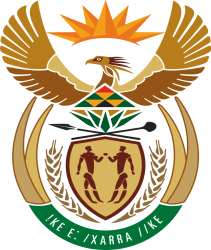 MINISTER IN THE PRESIDENCY: PLANNING, MONITORING AND EVALUATION REPUBLIC OF SOUTH AFRICAPrivate Bag X1000, Pretoria, 0001 |Tell 012 300 5200 / 021 464 2100________________________3579.	Mr M S Malatsi (DA) to ask the Minister in The Presidency:(a) What is the total number of supplier invoices that currently remain unpaid by (i) his Office and (ii) each entity reporting to him for more than (aa) 30 days, (bb) 60 days, (cc) 90 days and (dd) 120 days and (b) what is the total amount outstanding in each case?						NW4007EReply:The Department of Planning Monitoring and Evaluation (DPME) and the National Youth Development Agency (NYDA) pay all their suppliers within 30 days of receipt of valid invoices.